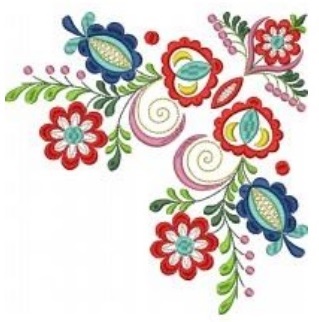 KatalógTradičnej   Ľudovej architektúry                     Drevo						a                            KeramikaErasmus+ Drevený predmet – kolískaWoodenobject - cradle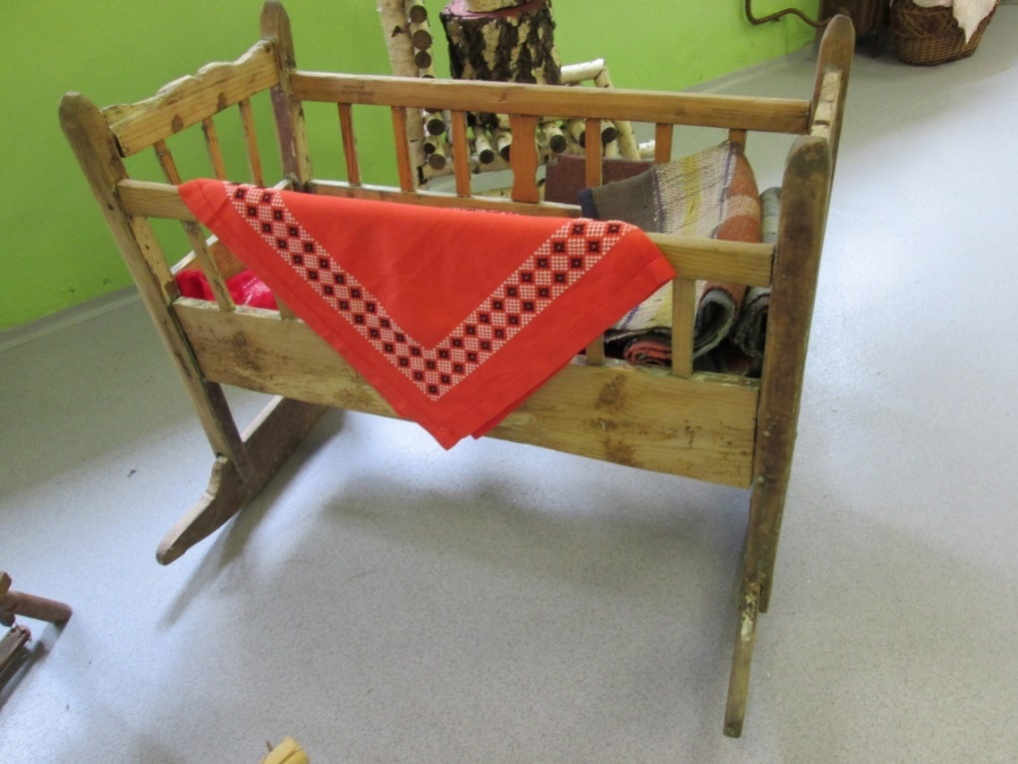 WoodenobjectTown/village:HumennéDate: 22.3.2016A person who describes pottery:Literary / local name: CradleFor what is used: For childrenHow it is made: It’s carved from woodIs the object decorated: YesWho made it: CarverDrevený predmetMesto/dedina: HumennéDátum: 22.3.2016Osoba, ktorá popisuje keramiku: Valér JakubčoDoslovný/miestny názov: KolískaNačo sa používa: Na uspávanie detí Ako sa vyrába: Vyrezávaním z dreva je predmet zdobený: Je objekt dekorovaný: ÁnoKto ho vyrobil: RezbárErasmus+ Drevený predmet – košíkWoodenobject - basket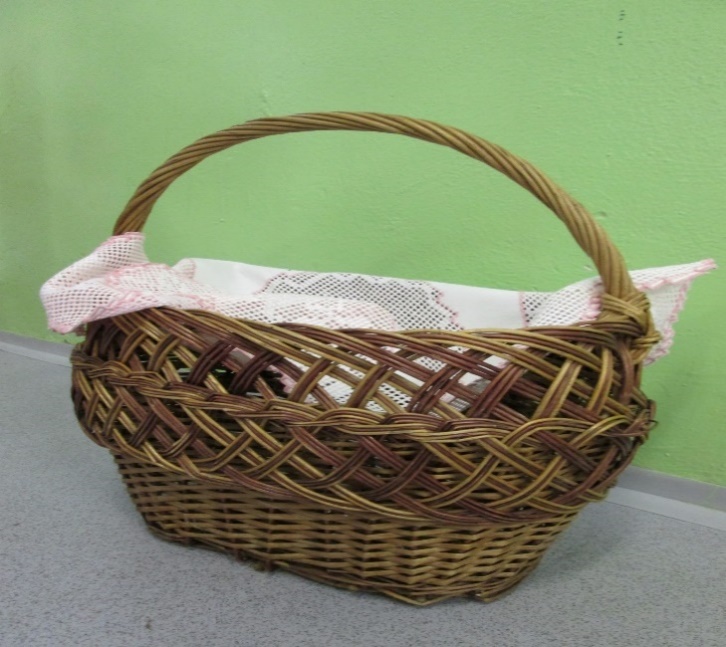 WoodenobjectTown/Village: HumennéDate: 22.3.2016A person whoDescribestheobject: Jakub TkáčLiterary/Localname: BasketForwhatisused: For transport Howitismade: knittingDoeswoodenobjectconsistsof a single price of wood or more:moreIstheobjectdecorated:yesWhomadeit: PeopleDrevený predmetMesto/Dedina: HumennéDátum: 22.3.2016Osoba ktorá popisuje predmet: Jakub TkáčDoslovný/miestny názov: KošíkNačo sa používa: Na prenášanieAko sa vyrába: PletenímPozostáva tento drevený predmetZ jedného kusa dreva alebo viacerých: viacerýchJe predmet zdobený: ánoKto ho vyrobil: ľudiaErasmus+Drevený predmet – nástenná policaWoodenobject – Wallshelf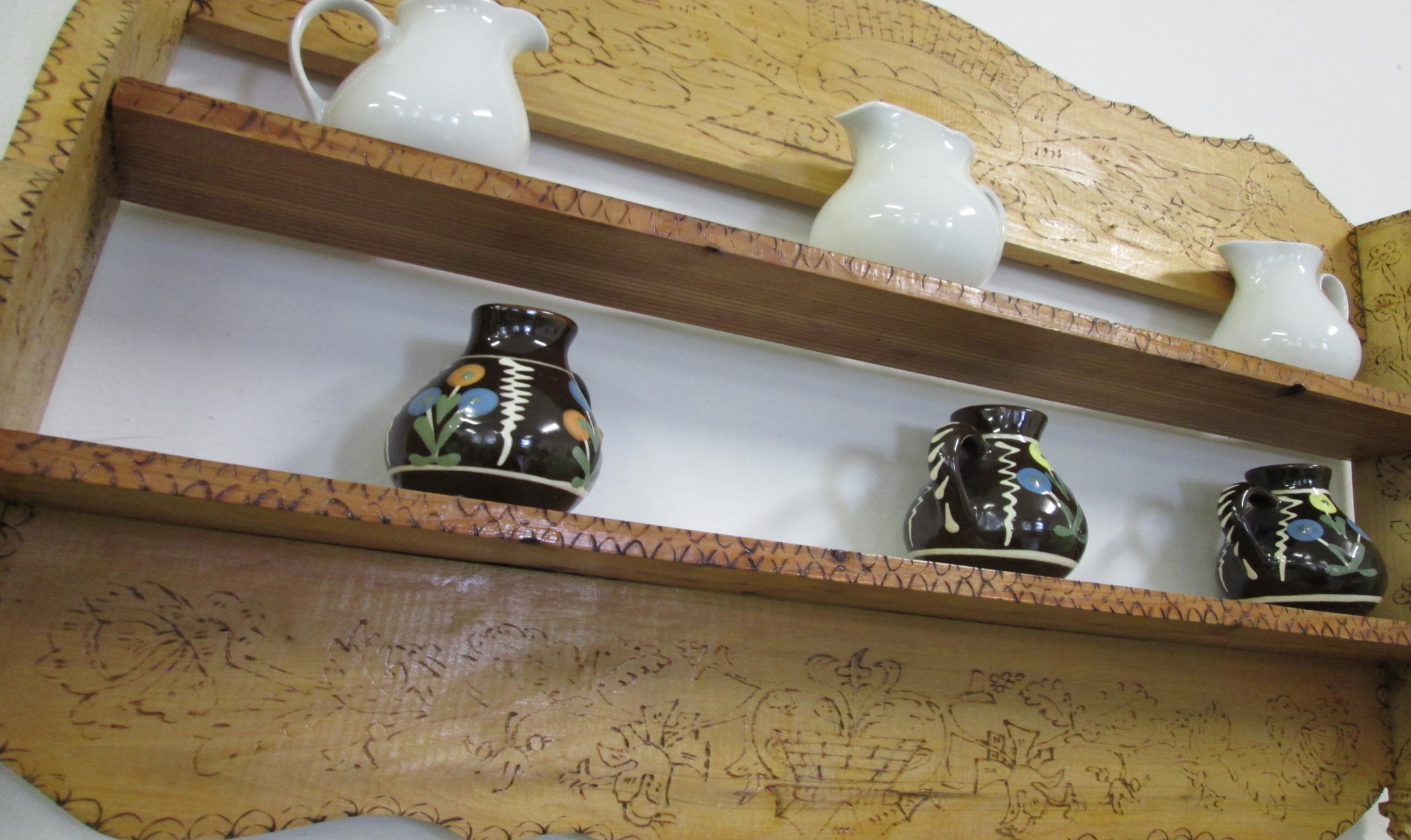 Wooden objectTown/village:HumennéDate: 2.4.2016A person who describes the object:JánMelichLiteratury/local name: Wall shelfFor what is used: StorageHow it is made: Cutting woodTools that were used inmaking wooden object (aknife, awl, chisel…); chisel, sawDoes wooden object consistsof a single piece of wood or more: singleIs the object decorated: yesWhich is the way the wooden object carvers(shallow or deep engraving): shallowWhat are the lines on the wooden object: blackDrevený predmetMesto/dedina: HumennéDátum: 2.4.2016Osoba, ktorá popisuje predmet: Ján MelichDoslovný/miestny názov: Nástenná policaNačo sa používa: Úložný priestorAko sa vyrába: Rezaním to drevaNástroje, ktoré boli použité pri výrobe tohto drevenéhopredmetu (nôž, šidlo, dláto...): dláto, pílkaPozostáva tento drevený predmet z jedného kusadreva alebo viacerých: jednéhoJe predmet zdobený: ánoAkým spôsobom je drevenýpredmet spracovaný (plytkéalebo hlboké rytiny): plytkéAké sú čiary na drevenom predmete: čierneErasmus+Drevený predmet - hrnčekWoodenobject - mug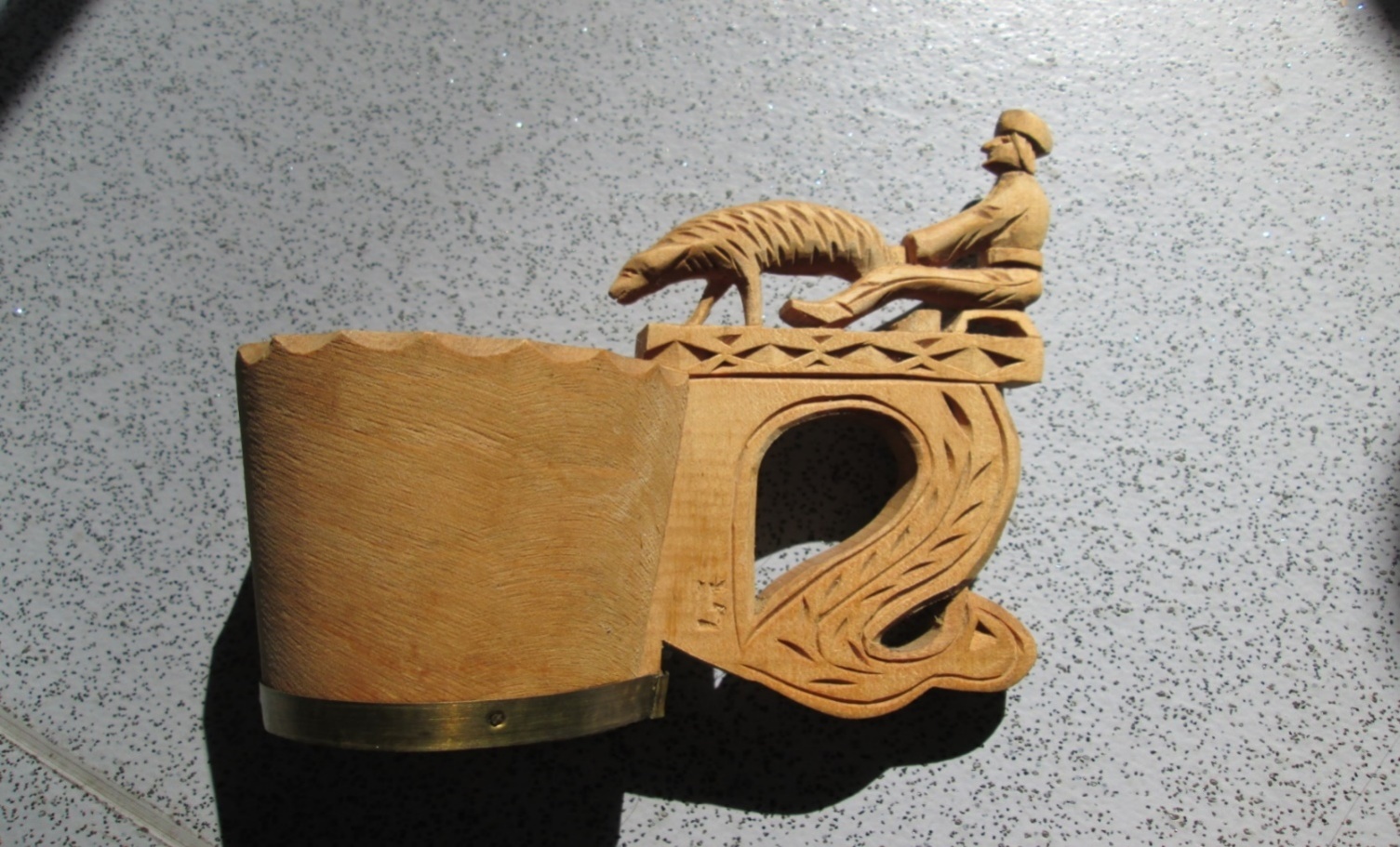 Wooden objectTown/village:HumennéDate: 2.4.2016A person who describes the object:JánMelichLiteratury/local name: CupFor what is used: drinkingHow it is made: cutting woodTools that were used inmaking wooden object (aknife, awl, chisel…); chiselDoes wooden object consistsof a single piece of wood or more: singleIs the object decorated: yes Which is the way the wooden object carvers:(shallow or deep engraving): deep engravingDrevený predmetMesto/dedina: HumennéDátum: 2.4.2016Osoba, ktorá popisuje predmet: Ján MelichDoslovný/miestny názov: PohárNačo sa používa: pitieAko sa vyrába: vyrezávaním drevaNástroje, ktoré boli použité pri výrobe tohto drevenéhopredmetu (nôž, šidlo, dláto...): dlátoPozostáva tento drevený predmet z jedného kusadreva alebo viacerých: jednéhoJe predmet zdobený: ánoAkým spôsobom je drevenýpredmet spracovaný (plytkéalebo hlboké rytiny): hlbokéErasmus+  Drevený predmet – stôlWoodenobject - table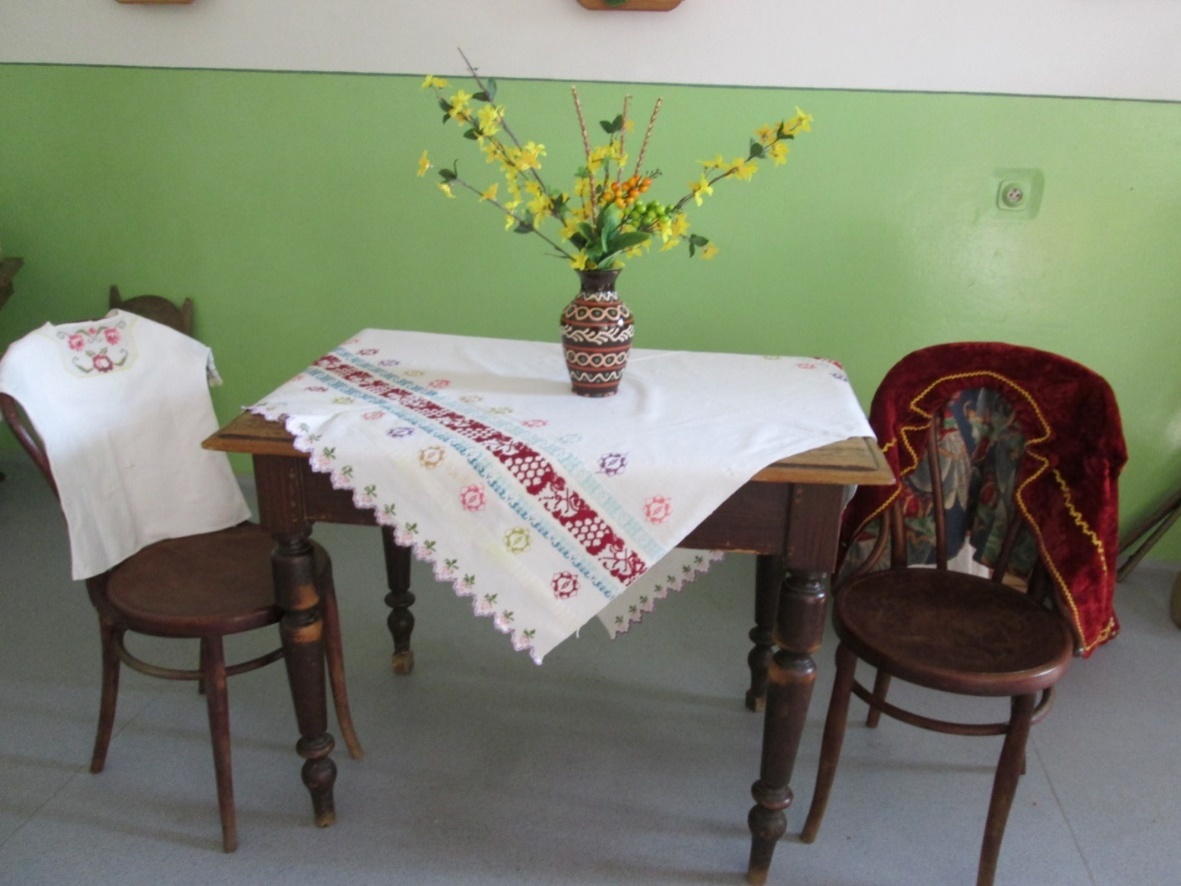 WoodenobjectTown/Village: HumennéDate: 22.3.2016A person whoDescribestheobject: Valér JakubčoLiterary/Localname: TableForwhatisused: Howitismade:CarvingwoodDoeswoodenobjectconsistsof a single price of wood or more: MoreIstheobjectdecorated:yesWhomadeit:CarverDrevený predmetMesto/Dedina: HumennéDátum: 22.3.2016Osoba ktorá popisuje predmet: Valér JakubčoDoslovný/miestny názov: StôlNačo sa používa: Na ukladanie vecíAko sa vyrába: Vyrezávaním z drevaPozostáva tento drevený predmetZ jedného kusa dreva alebo viacerých: viacerýchJe predmet zdobený: ánoKto ho vyrobil: RezbárErasmus+Drevený predmet – stoličkaWoodenobject - chair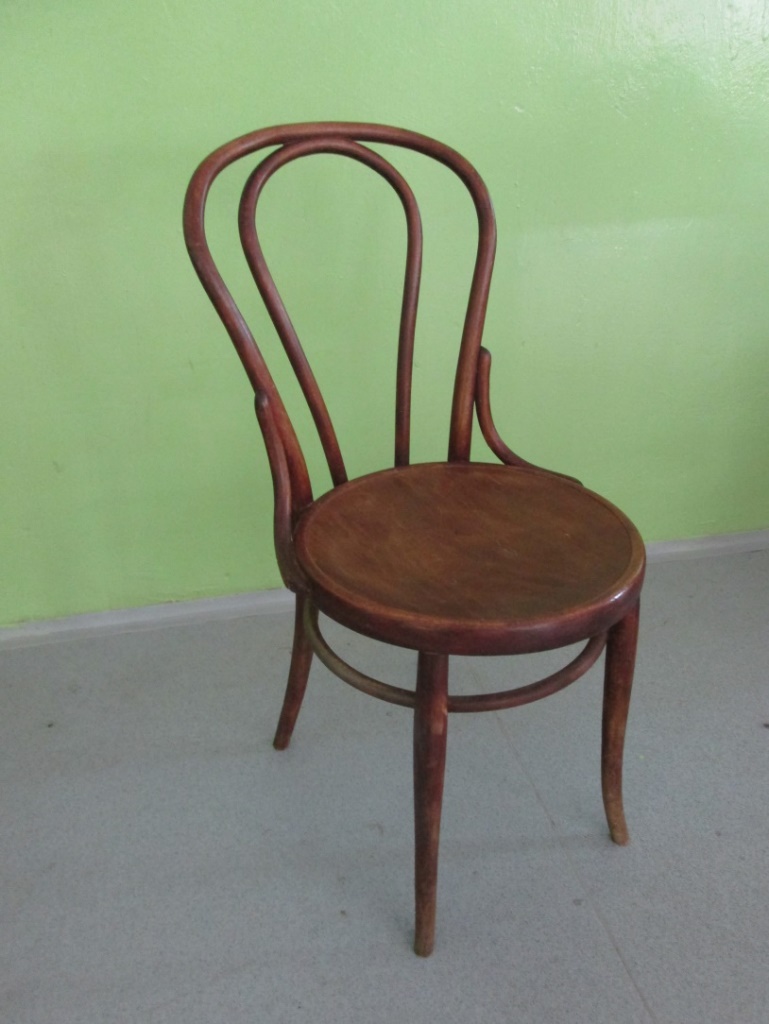 WoodenobjectTown/Village: HumennéDate: 22.3.2016A person whoDescribestheobject: Valér JakubčoLiterary/Localname: ChairForwhatisused: ForsittingHowitismade:CarvingwoodDoeswoodenobjectconsistsof a single price of wood or more: MoreIstheobjectdecorated: noWhomadeit:CarverDrevený predmetMesto/Dedina: HumennéDátum: 22.3.2016Osoba ktorá popisuje predmet: Valér JakubčoDoslovný/miestny názov: StoličkaNačo sa používa: Na sedenieAko sa vyrába: Vyrezávaním z drevaPozostáva tento drevený predmetZ jedného kusa dreva alebo viacerých: viacerýchJe predmet zdobený: nieKto ho vyrobil: RezbárErasmus+Keramika – tanierPottery - plate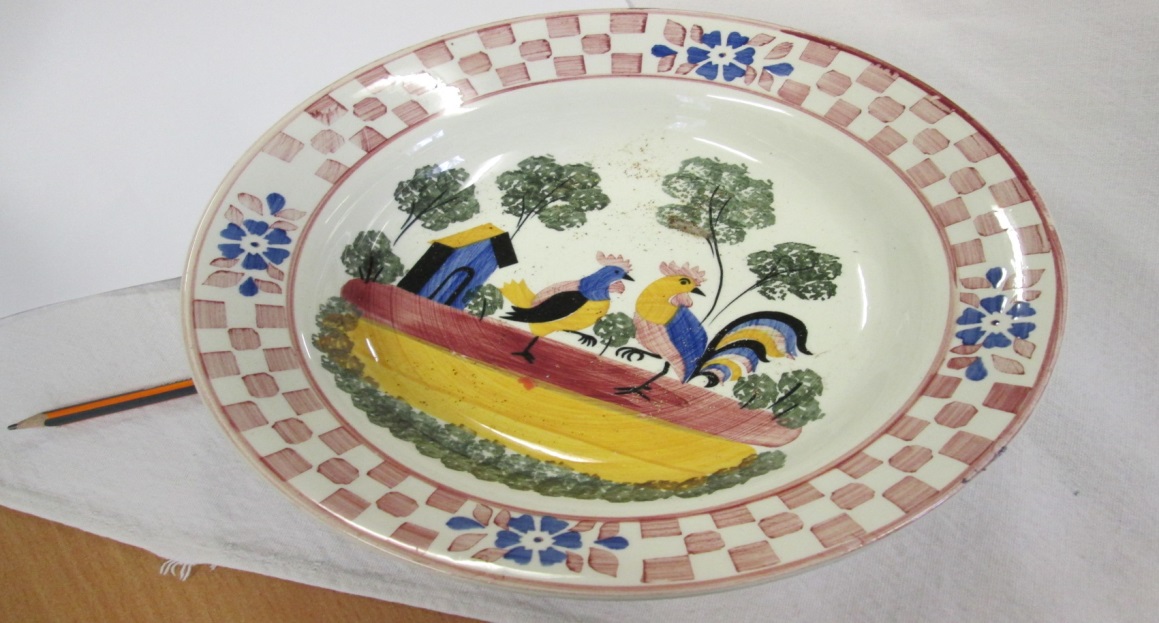 PotteryTown/village:HumennéDate: 22.3.2016A person who describes pottery:DávidČvirkLiterary / local name:PlateFor what is used:EatingHow it is made: On potter's wheel.How to run a potter's wheel(by hand, foot or electricity): LegsIs the object decorated: YesPottery goods are baked inthe furnace or baked without furnace: Yes, pottery goods are baked in the furnace.Which is the way the potterycarves: (shallow or deep engraving):Shallow engraving.When the object is made: 18th centuryWho made it: CeramistKeramikaMesto/dedina: HumennéDátum: 22.3.2016Osoba, ktorá popisuje keramiku: Dávid ČvirkDoslovný/miestny názov: TanierNačo sa používa:Stravovanie.Ako sa vyrába:Na hrnčiarskom kruhu.Ako spustíme hrnčiarsky kruh(rukami, nohami alebo pomocou elektriny):NohamiJe predmet zdobený: ÁnoKeramické predmety sa pečú v pecialebo sa nepečú v peci: Áno, pečú sa v peci.Akým spôsobom je keramika spracovaná(plytké alebo hlboké rytiny):Plytkými rytinami.Kedy sa predmet vyrába: 18.storočieKto ho vyrobil: KeramikárErasmus+Keramika – hrnčekPottery - ceramicmug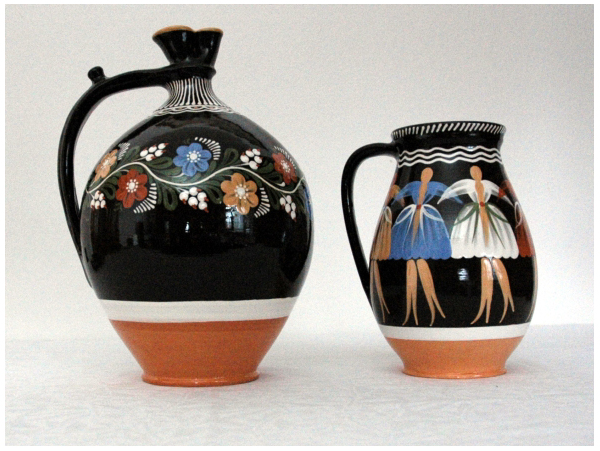 PotteryTown/village:HumennéDate: 2.4.2016A person who describes pottery:JánMelichLiteratury/local name: Ceramic mugFor what is used: drinkingHow it is made: potter'swheelHow to run a potter’s wheel(by hand, foot or electricity): footIs the object decorated: yesPottery goods are baked inthe furnace or baked withoutfurnace: baked in the furnaceWhich is the way the potterycarves: (shallow or deepengraving): shallowKeramikaMesto/dedina: HumennéDátum: 2.4.2016Osoba, ktorá popisuje predmet: Ján MelichDoslovný/miestny názov: Keramický hrnčekNačo sa používa: pitieAko sa vyrába:  hrnčiarsky kruhAko spustíme hrnčiarskykruh (rukami, nohami alebopomocou elektriny): nohamiJe predmet zdobený: ánoKeramické predmety sapečú v peci alebo sa nepečúv peci: pečú v peciAkým spôsobom je keramika spracovaná (plytkéalebo hlboké rytiny): plytké   ERASMUS +POTTERY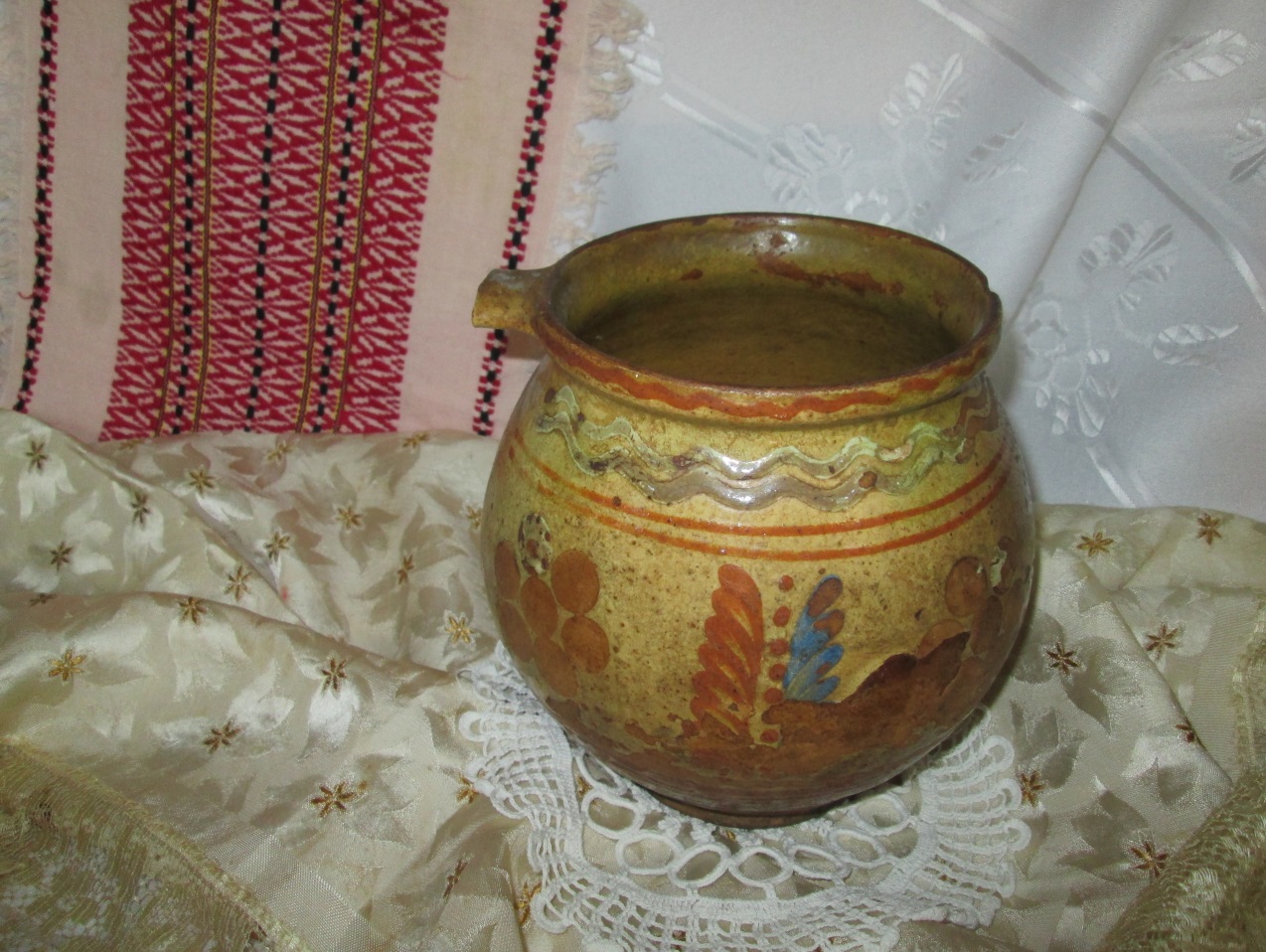 PotteryTown/Village: HumennéDate: 22.4.2016A person whoDescribestheobject: Ján MelichLiteratury/local name: pitcherFor what is used: to wear waterHow it is made: with pottery wheelHow to run a potter‘s wheel: with legIs the object decorated: yesPottery goods are baked in the furnace or baked without furnace:  baked in furnace What are the lines on the pottery object: shallowWho made it: potter                                            KeramikaMesto/Dedina: HumennéDátum: 22.4.2016Osoba ktorá popisuje predmet: Ján Melich1.  Doslovný/miestny názov: džbán2.  Načo sa používa: nosenie vody3.  Ako sa vyrába: hrnčiarskym kruhom4.  Ako spustíme hrnčiarsky kruh: nohou5.  Je predmet zdobený: áno6.  Keramické predmety sa pečú v peci alebo sa nepečú v peci: pečú sa v peciAké sú čiary na keramickom predmete: plytkéKto ho vyrobil: hrnčiar			Woodenobject		Erasmus+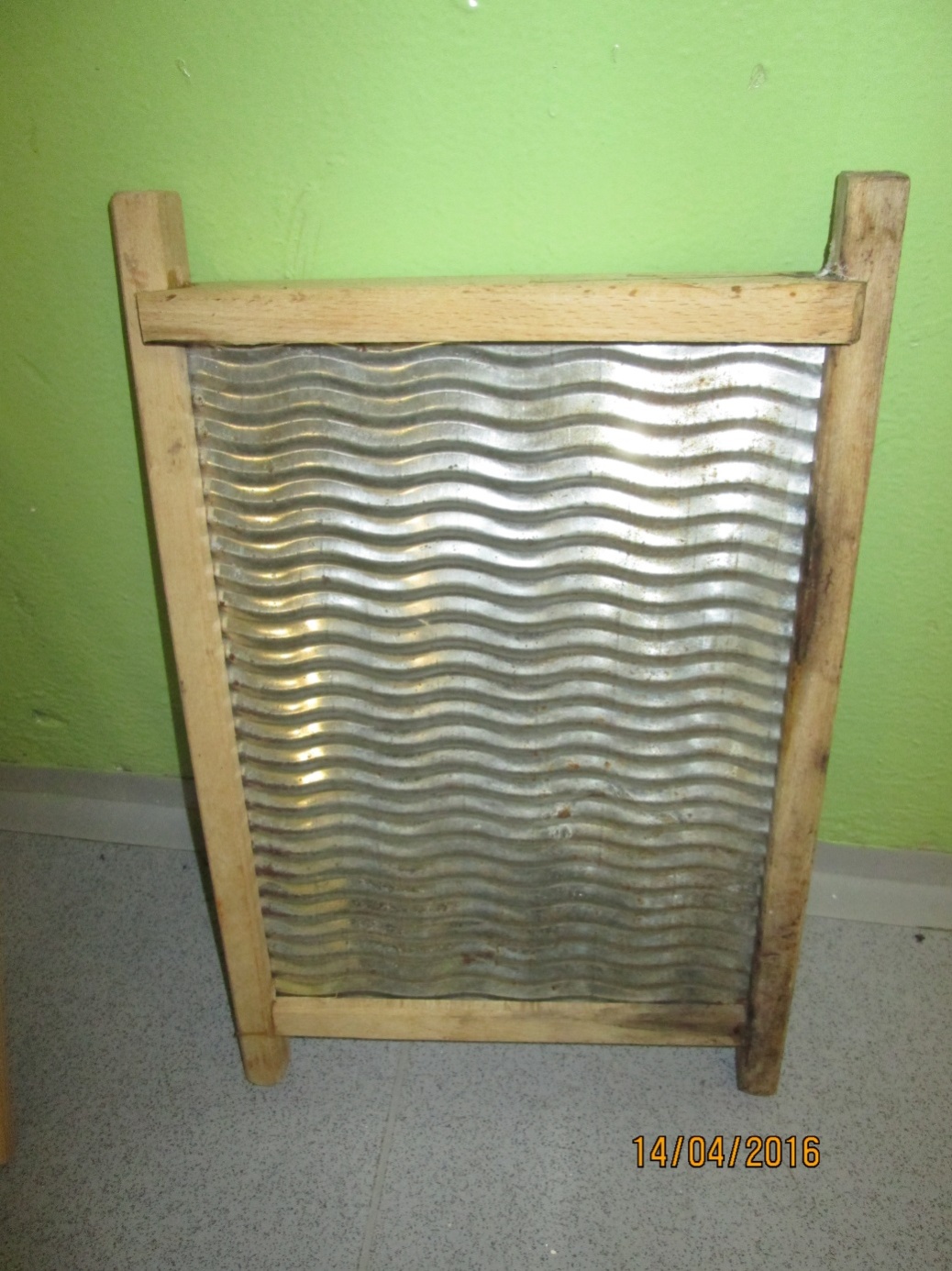 WoodenobjectTown/Village: HumennéDate:A person whoDescribestheobject: Valér JakubčoLiterary/Localname:Forwhatisused: ForwashingclothesHowitismade:Carvingfromwood + steelDoeswoodenobjectconsistsof a single price of wood or more:moreIstheobjectdecorated: noWhomadeit:CarverDrevený predmetMesto/Dedina: HumennéDátum: Osoba ktorá popisuje predmet: Valér JakubčoDoslovný/miestny názov:Načo sa používa: Na pranie bielizneAko sa vyrába: Vyrezáva sa z dreva + železoPozostáva tento drevený predmetZ jedného kusa dreva alebo viacerých: viacerýchJe predmet zdobený: nieKto ho vyrobil: RezbárIronobjectErasmus+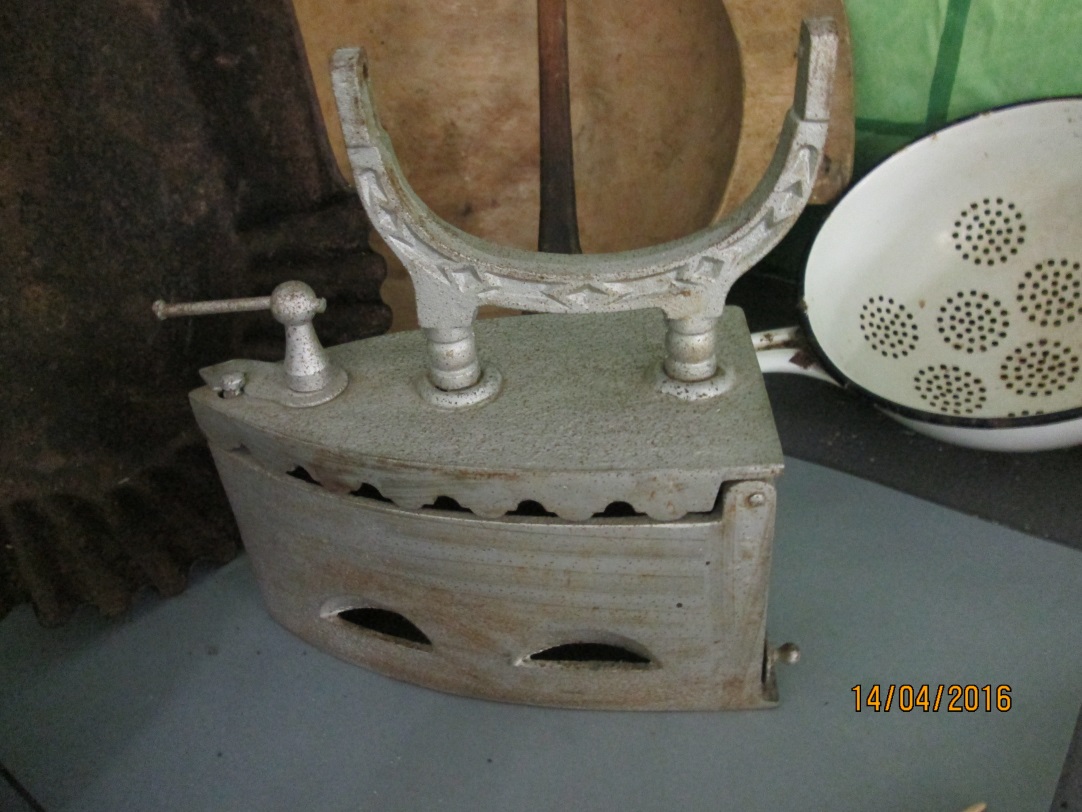 IronobjectTown/Village: HumennéDate:A person whoDescribestheobject: Valér JakubčoLiterary/Localname:IronForwhatisused: ForironingclothesHowitismade:IronworkDoesironobjectconsistsof a single price of iron or more:moreIstheobjectdecorated:YesWhomadeit:BlacksmithŽelezný objektMesto/Dedina: HumennéDátum: Osoba ktorá popisuje predmet: Valér JakubčoDoslovný/miestny názov: ŽehličkaNačo sa používa: Na žehlenie bielizneAko sa vyrába: KovanímPozostáva tento železný predmetZ jedného kusa železa alebo viacerých: viacerýchJe predmet zdobený: ÁnoKto ho vyrobil: KováčIronobjectErasmus+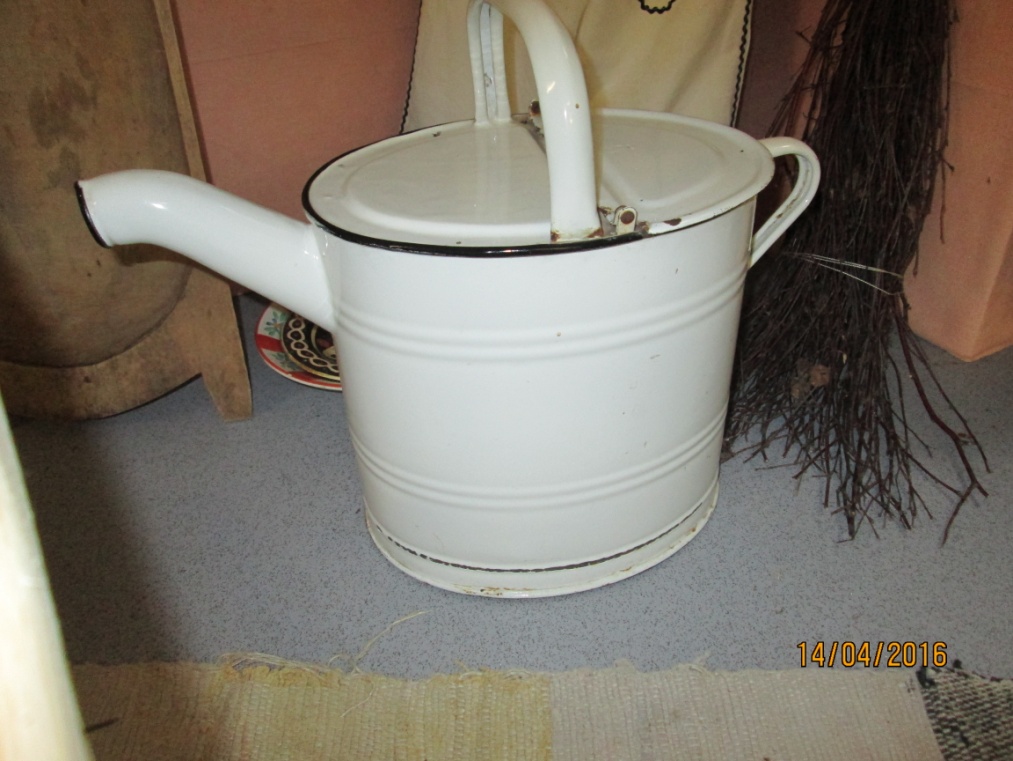 IronobjectTown/Village: HumennéDate:A person whoDescribestheobject: Valér JakubčoLiterary/Localname:WateringcanForwhatisused: ForwateringplantsHowitismade:IronworkDoesironobjectconsistsof a single price of iron or more:moreIstheobjectdecorated:YesWhomadeit:BlacksmithŽelezný predmetMesto/Dedina: HumennéDátum: Osoba ktorá popisuje predmet: Valér JakubčoDoslovný/miestny názov: PolievačkaNačo sa používa: Na polievanie rastlínAko sa vyrába: Opracovaním kovuPozostáva tento železný predmetZ jedného kusa železa alebo viacerých: viacerýchJe predmet zdobený: ÁnoKto ho vyrobil: Kováč